PageActivityAnswersp.2Think Ahead*Color the animals in a strage way. p.3Sentence PatternsA. 1) The young king2) goes out3) for a rideB. The young king goest out for a ride. pp.4~5Words to KnowA.1) grow up2) lost3) change4) bottle5) cutepp.4~5Words to KnowB. 1) dies2) goes3) takes4) haspp.6~7Meet the CharactersA.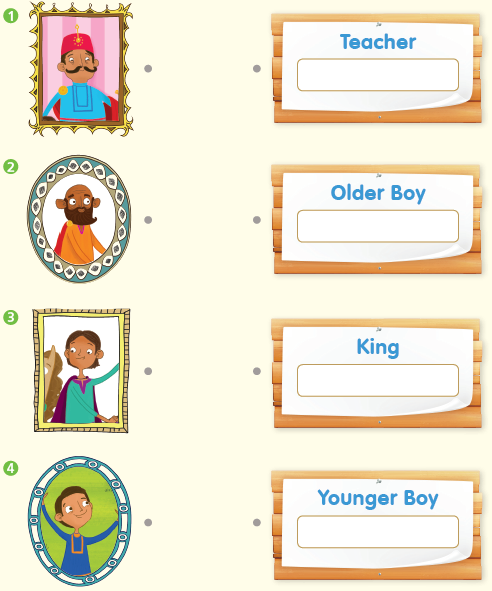 pp.6~7Meet the CharactersB.1) cute2) happypp.8~11ComprehensionA.1) T2) T3) F4) Tpp.8~11ComprehensionB.1) The older brother2) The river3) The teacher puts magic water on it.4) Happypp.8~11ComprehensionC.1) grow, ride2) lost, queenpp.8~11ComprehensionD.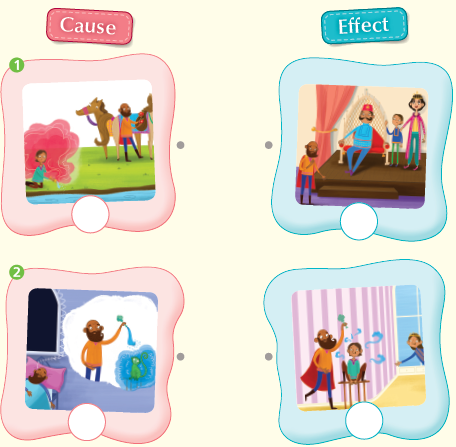 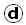 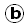 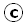 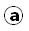 pp.12~13Review QuizA.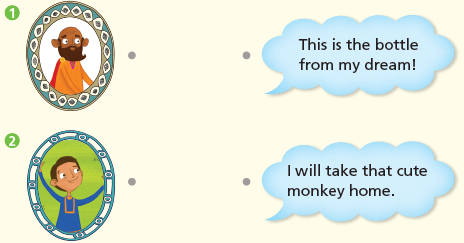 pp.12~13Review QuizB.1) grow up2) lost3) cute4) bottle5) changespp.12~13Review QuizC.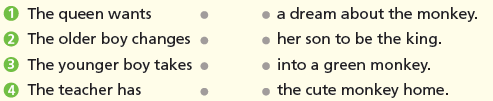 pp.12~13Review QuizD.1) a2) app.12~13Review QuizE. 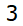 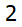 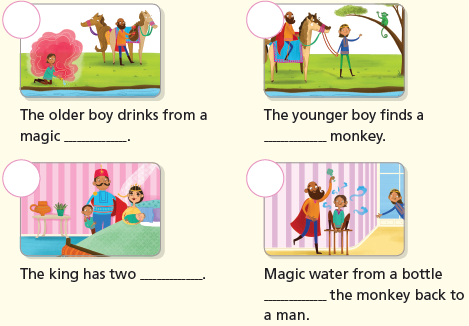 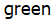 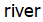 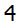 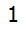 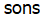 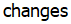 p.15Book Report<Summary>two, magic, monkey, dreams, kings<Lesson>love